Сумська міська радаVІIІ СКЛИКАННЯ               СЕСІЯРІШЕННЯвід                       2021 року №       -МРм. СумиРозглянувши звернення юридичної особи, надані документи, відповідно до статей 12, 83 Земельного кодексу України, статті 50 Закону України                      «Про землеустрій», частини третьої статті 15 Закону України «Про доступ до публічної інформації», ураховуючи протокол засідання постійної комісії з питань архітектури, містобудування, регулювання земельних відносин, природокористування та екології Сумської міської ради від 13.07.2021 № 26, керуючись пунктом 34 частини першої статті 26 Закону України «Про місцеве самоврядування в Україні», Сумська міська рада ВИРІШИЛА:Відмовити ОБСЛУГОВУЮЧОМУ КООПЕРАТИВУ "ЖИТЛОВО-БУДІВЕЛЬНИЙ КООПЕРАТИВ "РОСЬ-2" у наданні дозволу на розроблення проекту землеустрою щодо відведення в оренду земельної ділянки за адресою: м. Суми, вул. Павла Полуботка, орієнтовною площею 1,3984 га для колективного дачного будівництва у зв’язку з невідповідністю місця розташування об’єкта містобудівній документації: Детальному плану території обмеженої проспектом Козацький та забудовою вулиць Січова, Олексіївська та Полуботка у м. Суми, затвердженого рішенням Виконавчого комітету Сумської міської ради від 17.09.2020 № 484, запитувана територія відповідно до наданого графічного матеріалу, знаходиться в межах червоних ліній житлових вулиць, і має використовуватися для загальноміських потреб: улаштування доріг та тротуарів, обслуговування існуючих та прокладання нових інженерних комунікацій, реалізації заходів з благоустрою та озеленення території вздовж житлових вулиць, в тому числі для забезпечення проїзду спеціалізованих автомобілів (пожежних, сміттєзбиральних) до розташованих в зазначеному кварталі індивідуальних житлових будинків.Сумський міський голова                                                                     О.М. ЛисенкоВиконавець: Клименко Ю.М.Ініціатор розгляду питання - постійна комісія з питань архітектури, містобудування, регулювання земельних відносин, природокористування та екології Сумської міської радиПроєкт рішення підготовлено Департаментом забезпечення ресурсних платежів Сумської міської радиДоповідач – Клименко Ю.М.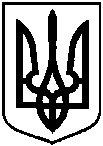 Проєктоприлюднено «___»____________2021 р.Про відмову ОБСЛУГОВУЮЧОМУ КООПЕРАТИВУ "ЖИТЛОВО-БУДІВЕЛЬНИЙ КООПЕРАТИВ "РОСЬ-2" у наданні дозволу на розроблення проекту землеустрою щодо відведення в оренду земельної ділянки за адресою: м. Суми,                       вул. Павла Полуботка, орієнтовною площею 1,3984 га